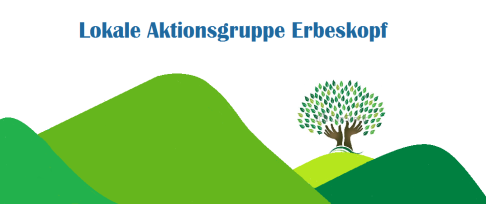 Das übergeordnete Leitbild der Region bildet als Selbstverständnis das Dach über die gesamten Entwicklungsvorstellungen. Eine unverwechselbare Natur- und Kulturlandschaft, ein stark ausgeprägtes Profil im Bereich Klima-, Umweltschutz und Energie, ein Erholungs- und Reiseziel, das immer mehr an Bedeutung gewinnt, zeichnet sich das LAG-Gebiet Erbeskopf durch seine Vielfältigkeit aus. Die Formulierung eines Leitsatzes „Natürlich nachhaltig!“, der die Aktivitäten aller relevanten Akteure in der Region widerspiegelt und diese Diversität für alle Menschen verständlich macht, ist daher von großer Relevanz. Unter diesem Leitbild stellt sich die Region den ökologischen, ökonomischen und sozialen Herausforderungen der Zukunft, wobei der Leitsatz der LAG Erbeskopf als Klammer für die Region fungiert und die Grundlage für die Arbeit der LAG bildet.A.	Strategische Entwicklungsziele

Die 6 strategischen Entwicklungsziele (EZ) dienen der strategischen Verbesserung der übergreifenden räumlichen Situation. EZ 1:	Sicherung attraktives Leben, Wohnen, MobilitätIn den Dörfern und Städten der Region Erbeskopf wird ein attraktives Leben und Wohnen insbesondere durch die Sicherung der Daseinsvorsorge und die Stärkung der Mobilitätsverhältnisse für alle Bevölkerungsgruppen und Generationen sichergestellt und weiterentwickelt. EZ 2:	Stärkung Wirtschaftsstandort in der RegionDer Wirtschaftsstandort der Region wird gestärkt, Arbeitsplätze werden in der Region gehalten und vorhandene Stärken in Kompetenzfeldern wie Natur- und Umweltschutz, Energie und Klimaschutz gezielt ausgebaut und vermarktet. EZ 3:	Touristische QualitätsangeboteDie Region Erbeskopf treibt den Ausbau touristischer Qualitätsangebote weiter voran, nutzt dabei gezielt die Potentiale des National- und Naturparks, setzt diese in Wert und fördert eine integrative und übergreifende regionale Tourismusentwicklung.EZ 4:	Identität und kultuereller ErlebniswertDas Vertiefen der regionalen und dörflichen Identität sowie die Steigerung des kulturellen Erlebniswertes werden gefördert.EZ 5:	Zukunftsfähige Land- und ForstwirtschaftDer Erhalt und die Entwicklung der für die Region wichtigen Land- und Forstwirtschaft und deren Produkte wird vorangetrieben und zunehmend nachhaltig gestaltet.EZ 6:	Biologische VielfaltDer Erhalt der biologischen Vielfalt und der landschaftlich attraktiven Natur- und Kulturlandschaft wird gefördertDie Entwicklungsziele wurden ausgehend von den identifizierten Handlungsbedarfen entwickelt und sind mittel- bis langfristig (fokussiert auf das Ende der Förderperiode) angelegt. In die Definition der Entwicklungsziele sind, neben den durchgeführten Analysen, auch die strategischen Ziele des Landes Rheinland-Pfalz, des Bundes und der EU eingeflossen. Weiterhin wurde auf eine Kongruenz mit weiteren regionalen Entwicklungskonzepten geachtet.QuerschnittszieleQuerschnittsziele Bei allen Projekten (unabhängig von der handlungsfeldspezifischen Zuordnung) sowie bei den Aktivitäten und Arbeitsweisen der LAG werden horizontale Querschnittsziele (QZ) berücksichtigt. Sie legen fest, nach welchen Grundsätzen das Handeln in der Region erfolgen soll und werden. Nachstehend werden die Querschnittsziele kurz dargestellt und erläutert.Vom Land Rheinland-Pfalz vorgegebene LEADER-spezifischen Querschnittsziele (QZ 1 - QZ 5):QZ 1:	Umwelt- und Klimaschutz sowie Eindämmung des Klimawandels und Anpass
 	ung an dessen AuswirkungenDer Umwelt- und Klimaschutz wird als eine bedeutende handlungsfeldübergreifende Aufgabe gesehen. Neben der Förderung klimaangepasster Mobilität (HF 1) möchte die LEADER-Region Erbeskopf dieser Herausforderung v.a. auch durch die Aktivitäten im Bereich „Energieeffizienz“ (HF 2), die Förderung einer naturverträglichen Land- und Forstwirtschaft sowie den Erhalt der regionalen Biodiversität (HF 4) gerecht werden.Beiträge zu QZ 1:Klimafreundliches Handeln in die tägliche (Büro)-arbeit verstärkt integrieren (z.B. Drucken, wenn möglich, vermeiden)Verstärkte Durchführung von Online-Besprechungen, um weite Fahrtwege zu verhindern, und den individuellen CO2-Ausstoß zu reduzierenBei der Durchführung von Präsenzveranstaltungen/LAG-Sitzungen verstärkte Auswahl von Orten, die auch mit ÖPNV erreichbar sindCatering bei Veranstaltungen oder LAG-Sitzungen verstärkt von regionalen (ökologischen) Anbietern beziehenQZ 2:	Förderung von Innovation und innovativem HandelnInnovation ist sowohl Grundsatz als auch Ziel der LEADER-Förderung. Die Region Erbeskopf setzt somit künftig u.a. durch die Förderung sozialer Innovationen (HF 1), die Förderung neuer Möglichkeiten zum Erhalt von Betrieben und Fachkräften in der Region, z. B. neue Arbeitsorte (HF 2), die Fokussierung auf alternative Naturerlebnisangebote (HF 3) oder die Erprobung innovativer Landbewirtschaftungsmethoden (HF 4) noch stärker auf Kreativität sowie die Förderung neuer Konzepte, Verfahren oder Methoden. Auch bei der Projektauswahl soll Innovation durch dem „Innovationscheck“ weiterhin eine besondere Bedeutung beigemessen werdenBeiträge zu QZ 2:Verstärkte Rückkopplungen mit anderen Innovationsförderungsprogrammen wie EIP-Agri 
(z. B. durch Berücksichtigung dieser bei der Beratung von Projektträgern)QZ 3:	Berücksichtigung bzw. Nutzung der Chancen der Digitalisierung als Treiber
 	neuer EntwicklungenFür die Umsetzung der LILE ist die Förderung und Nutzung digitaler Lösungen in allen HF essentiell. Zur Sicherung eines modernen Lebens- und Arbeits- und Erholungsstandortes (HF 1, HF 2, HF 3) sind digitale Lösungen zwingend mitzudenken. Digitalisierung ermöglicht eine effiziente Vernetzung von Angeboten und Akteuren, eine Sicherstellung von Zugänglichkeit und Barrierefreiheit und eine Erschließung neuer Zielgruppen. Beiträge zu QZ 3:Nutzung von Online-Videokonferenzmöglichkeiten (sowohl intern, als auch Organisation und Teilnahme an Online-Vernetzungs- bzw. InfoveranstaltungenQZ 4:	Chancengleichheit für alle BevölkerungsgruppenChancengleichheit und Inklusion aller Bevölkerungsgruppen (unabhängig von Alter, Geschlecht, Religion, Hautfarbe, Bildungsstand) wird insbesondere im HF 1 durch die Unter- stützung bevölkerungsgruppen gerechter Wohn-, Nahversorgungs- und Mobilitätsangebote sowie die Förderung des sozialen Miteinanders eine hohe Bedeutung zugewiesen.	 Maßnahmen im Bereich der Umweltbildung und BNE richten gemäß ihren Grundsätzen jedoch ebenfalls einen wichtigen Fokus auf Chancengleichheit.Beiträge zu QZ 4:Jugendliche als wichtige Zielgruppe durch verstärkte Ansprache über Vertreter erschließenBerücksichtigung von Gleichberechtigung bei der Zusammensetzung der LAGÖffentlichkeitsarbeitsarbeit zielgruppengerecht gestalten (z. B. durch Berücksichtigung der Barrierefreiheit, Verwendung von einfacher Sprache usw.)QZ 5:	Sensibilisierung, Wissenstransfer und BildungMaßnahmen im Bereich der Sensibilisierung, des Wissenstransfers und der Bildung ziehen sich durch alle Handlungsfelder der LILE und somit grundlegender Baustein für deren Umsetzung. Neben klassischen Kommunikations- und Öffentlichkeitsarbeitsaktivitäten spielen vor allem auch Qualifizierungsangebote, Vernetzungsaktivitäten sowie eine gezielte themenbezogene Bewusstseinsbildung im Fokus. Beiträge zu QZ 5:Zielgruppengerechte Kommunikations- und ÖffentlichkeitsarbeitErgänzende regionale Querschnittsziele (QZ 6 -QZ 8) QZ 6:	Gleichsame Berücksichtigung aller drei Säulen der NachhaltigkeitWie der Leitsatz verdeutlicht, steht Nachhaltigkeit bei allen Aktivitäten und behandelten Themen im Zentrum. Dabei sind für die LAG Erbeskopf alle drei Säulen der Nachhaltigkeit von gleichwertiger Bedeutung. Durch die breit aufgestellte Entwicklungsstrategie einer ausgewogenen Behandlung von sozialen, ökonomischen und ökologischen Themen in den 4 Handlungsfeldern möchte die Region wichtige Beiträge zur Erreichung der 17 globalen Ziele für nachhaltige Entwicklung der Agenda 2030 leisten. Beiträge zu QZ 6:Berücksichtigung aller Dimensionen der Nachhaltigkeit im LAG ManagementQZ 7: Förderung von Zusammenarbeit, Kooperationen und BeteiligungAls Einzelkämpfer können weder kommunale noch private Akteure den Herausforderungen der heutigen Zeit gerecht werden. Zusammenarbeit und Beteiligung sind daher zentrale handlungsfeldübergreifende Aufgaben im LEADER-Prozess. Beiträge zu QZ 7:Verstetigung (und Schaffung) eigener Beteiligungs- und Kooperationsstrukturen sowie NetzwerkarbeitZielgruppengerechte Kommunikations- und ÖffentlichkeitsarbeitQZ 8:	Nutzung von Synergien mit den Nationalen Naturlandschaften als Chance für
 	die Region und ihre MenschenDer Nationalpark Hunsrück-Hochwald wurde bereits in der vergangenen Förderperiode als zentraler Faktor für eine nachhaltige Entwicklung der Region hervorgehoben. Im funktionalen Verbund mit dem Naturpark Saar-Hunsrück, stellen die zwei Nationalen Naturlandschaften eine entscheidende thematische und strategische Basis dar. Die Nutzung von Synergien mit den Nationalen Naturlandschaften birgt also für alle Handlungsfelder wichtige Chancen und wurde daher als zusätzliches Querschnittsziel formuliert. Beiträge zu QZ 8:Regelmäßige Vernetzungs- und AustauschtreffenGegenseitige Mitgliedschaft in den jeweils relevanten Gremien 
(z. B. Natur- und Nationalpark in LAG vertreten)Die acht identifizierten horizontalen Querschnittsziele spielen eine wichtige Rolle bei der Projektauswahl und sind somit in die Projektauswahlkriterien integriertZielstrategie für die HandlungsfelderHF 1	Handlungsfeld: Dorf- und StadtentwicklungNr.  1	HFZ 1.1	Wohnortnahe Grundversorgung sichern, entwickeln und
 		Dörfer	erreichbar machenNr.  2	HFZ 1.2	Lebensqualität in Städten und Dörfern der Region verbessernNr.  3	HFZ 1.3	Herausforderungen des demographischen Wandels gestaltenHF 2	Regionale Wirtschaft und EnergieNr.  4	HFZ 2.1	Regionale Wertschöpfungsketten und Wirtschaftskreisläufe
 	 	fördern Nr.  5	HFZ 2.2	Regionale Betriebe stärken, Wirtschaftsbeziehungen aus-
 		bauen und 	Kooperationen fördernNr.  6	HFZ 2.3	Fachkräfte sowie Aus- und Weiterbildungsmöglichkeiten in
 		der Region sichern	
Nr.  7	HFZ 2.4	Regionale Energie-Ressourcen nachhaltig entwickeln und
 		nutzen
HF 3	Tourismus und regionale IdentitätNr.  8	HFZ 3.1	Angebots- und Servicequalität analog und digital entlang
 		der gesamten touristischen Servicekette verbessern Nr.  9	HFZ 3.2	Regionalspezifische touristische Potentiale in Wert setzen Nr. 10	HFZ 3.3	Zusammenarbeit im Tourismus stärken und Möglichkeiten		Der Digitalisierung nutzenNr. 11	HFZ 3.4	Regionale Kultur und Identität sichern und stärkenHF 4	Natur- und KulturlandschaftNr. 12	HFZ 4.1	Ökologisch sowie sozial wertvolle Natur- und Kulturland-
 		schaft schützen, erhalten und entwickelnNr. 13	HFZ 4.2	Zukunftsfähigkeit der Land- und Forstwirtschaft entwickeln
 		und sichern